PROSTORNI ODNOSIZAOKRUŽI I IMENUJ:ŠTO SE NALAZI U SREDINI ?                       ŠTO SE NALAZI NA VRHU ? 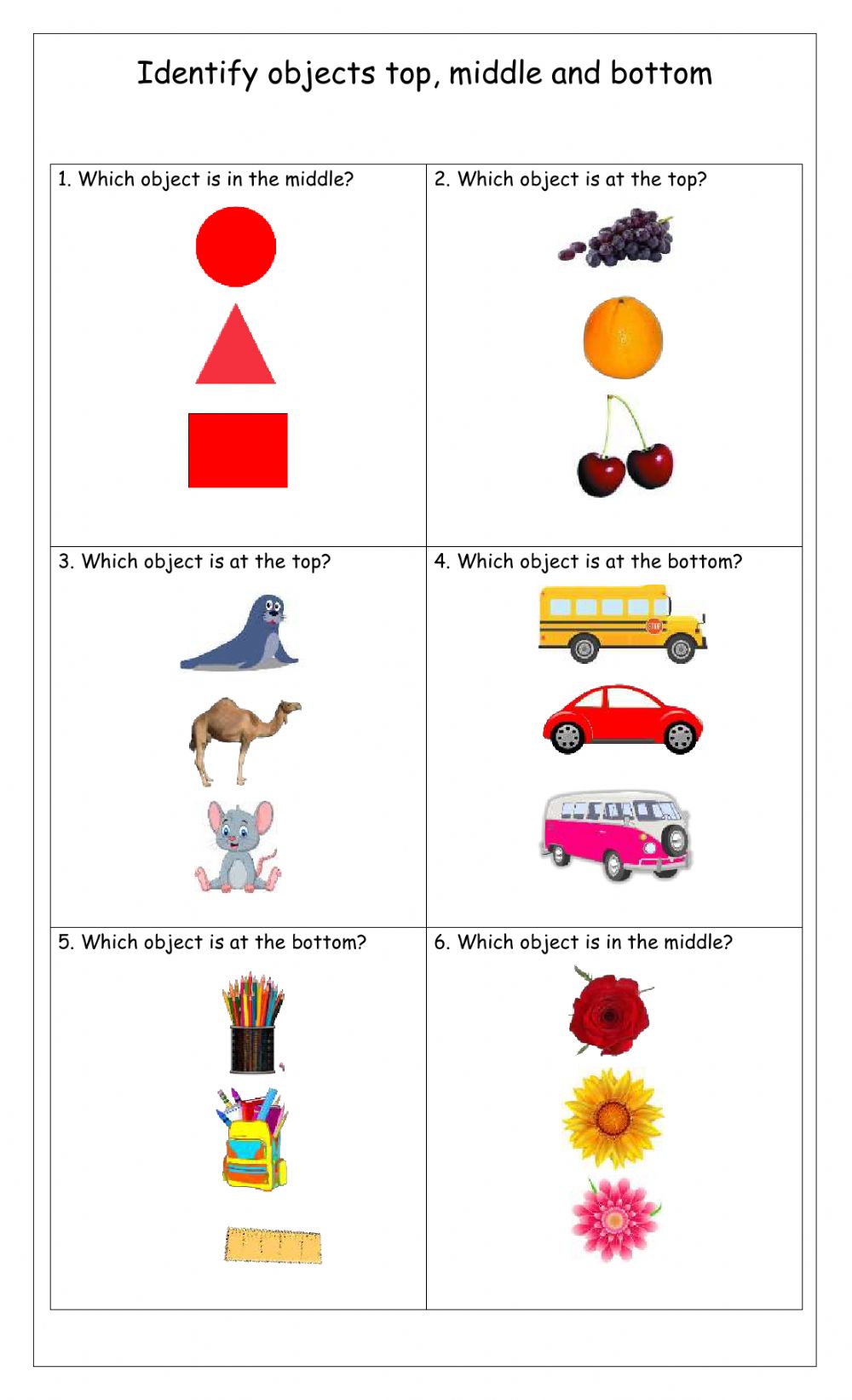 ŠTO SE NALAZI NA DNU ?                         ŠTO SE NALAZI U SREDINI ?ŠTO SE NALAZI NA DNU ?                             ŠTO SE NALAZI NA VRHU ?LIJEVO - DESNO LIJEVU ŽABU OBOJAJ U ZELENO. 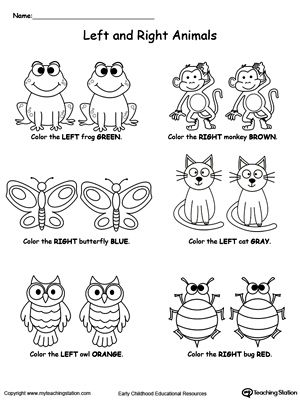 DESNOG MAJMUNA OBOJAJ U SMEĐU BOJU.DESNOG LEPTIRA OBOJAJ U PLAVO.LIJEVU MAČKU OBOJAJ U NARANČASTO.   ISPOD   –   IZNAD POGLEDAJ SLIKU.POKAŽI KOJA DJECA STOJE ISPOD VOĆKE.POKAŽI KOJI JE DJEČAK NA LJESTVAMA.POKAŽI JABUKE KOJE SU IZNAD DJECE.POKAŽI JABUKE KOJE SU U KOŠARI.POKAŽI JABUKE KOJE SU ISPOD VOĆKE. 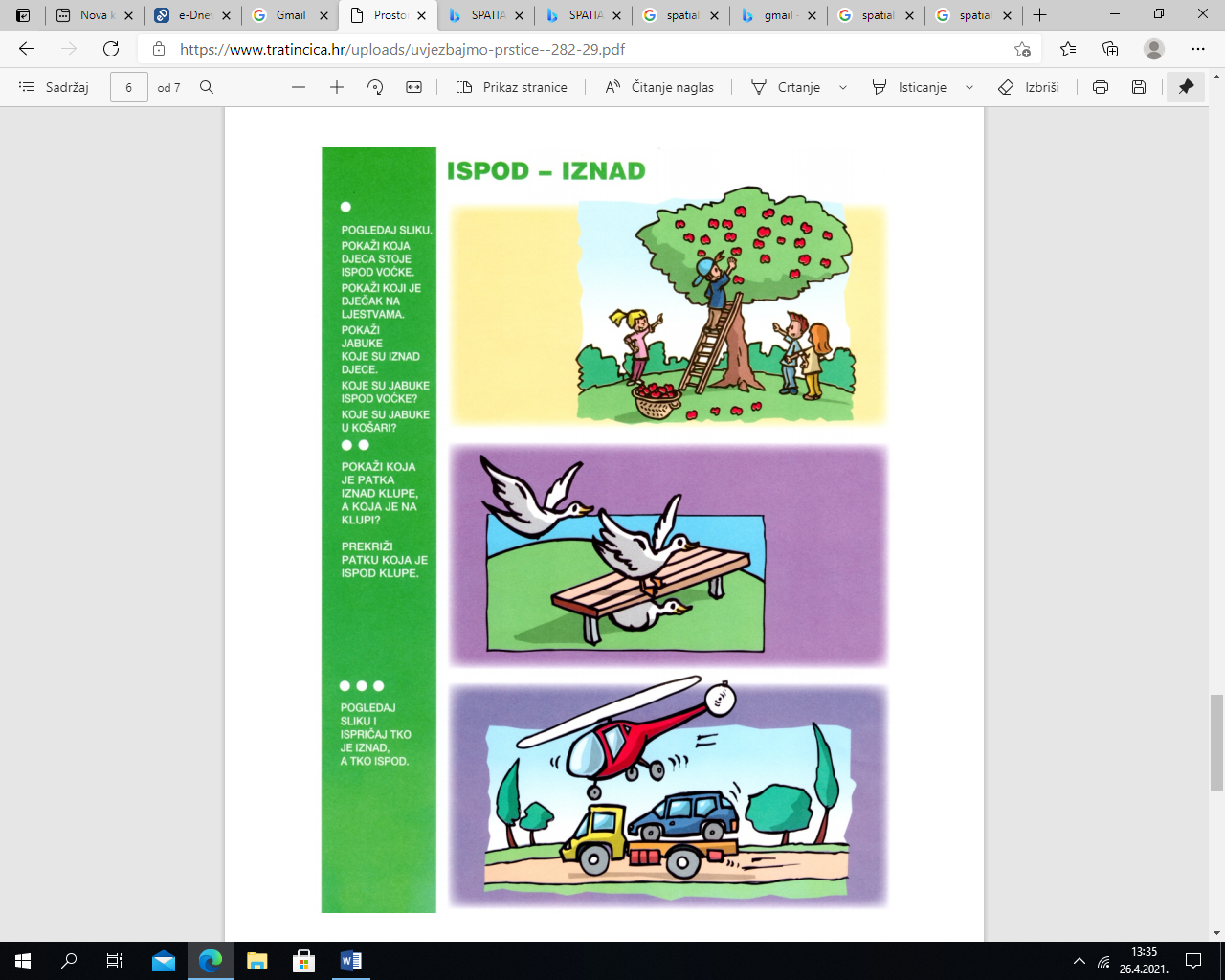 POKAŽI KOJA PATKA JE NA KLUPI.KOJA PATKA JE IZNAD KLUPE?POTRAŽI PATKU KOJA JE ISPOD KLUPE. POKAŽI DJECU KOJA SU IZVAN IGRALIŠTA. 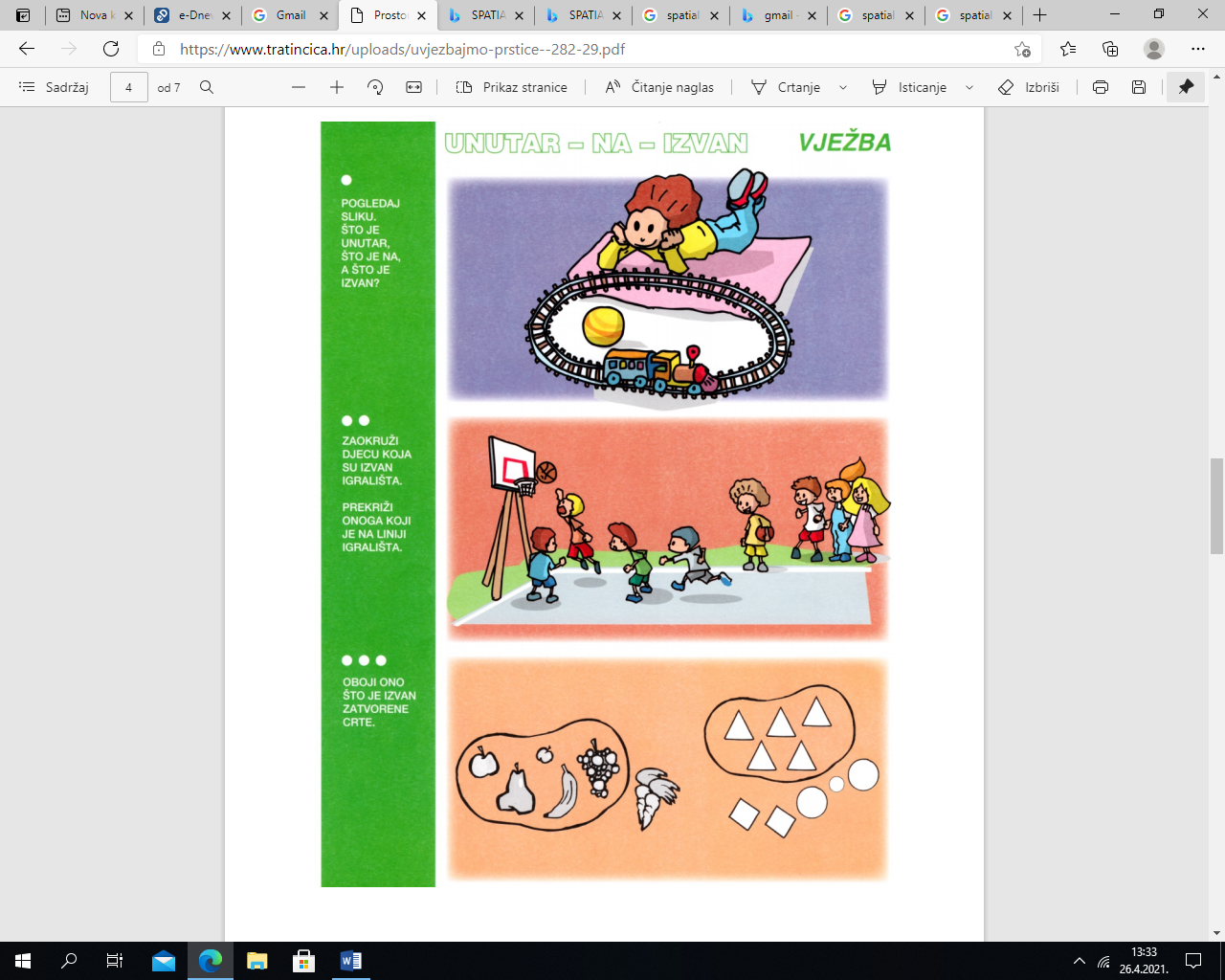 UNUTAR – IZVANŠTO JE UNUTAR KRUGA?ŠTO JE IZVAN KRUGA? 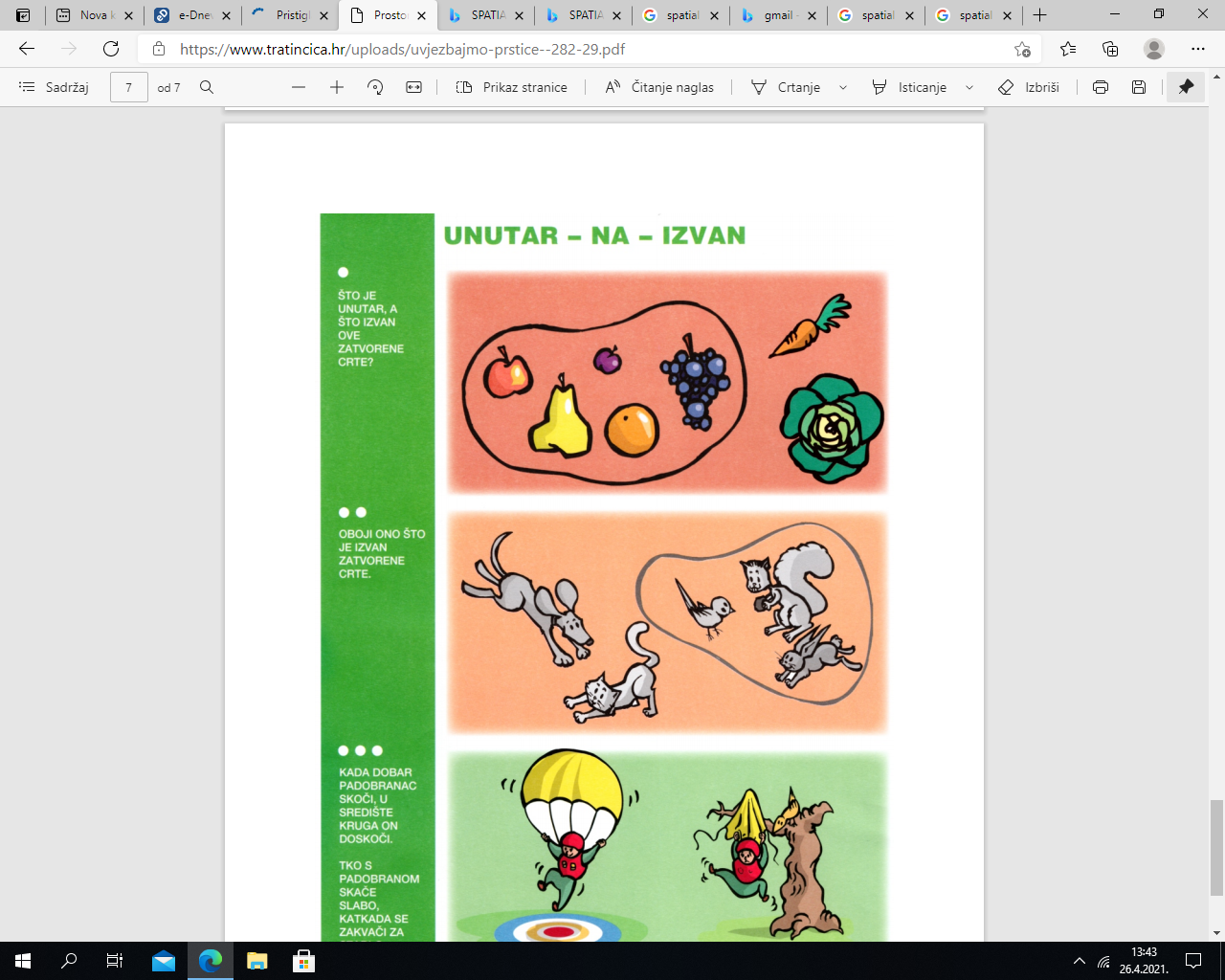 IGRA: OPIŠI CRTEŽCilj igre je da učenik nacrta crtež kao na slici (s obzirom na prostorne odnose) bez gledanja u crtež, a Vi opisujete stavku po stavku. Započnite ovako:NACRTAJ KUĆU U SREDINI PAPIRA. S LIJEVE STRANE KUĆE, NA VRHU NACRTAJ SUNCE. S DESNE STRANE KUĆE NACRTAJ STABLO.NA STABLU NACRTAJ JABUKE. *Ukoliko učenik ima poteškoća sa crtanjem, stavite već gotovi crtež ispred njega i pitajte ga:ŠTO SE NALAZI U SREDINI CRTEŽA?ŠTO SE NALAZI S LIJEVE STRANE KUĆE?ŠTO SE NALAZI S DESNE STRANE KUĆE? ŠTO JE NA STABLUŠTO JE IZNAD PROZORA? 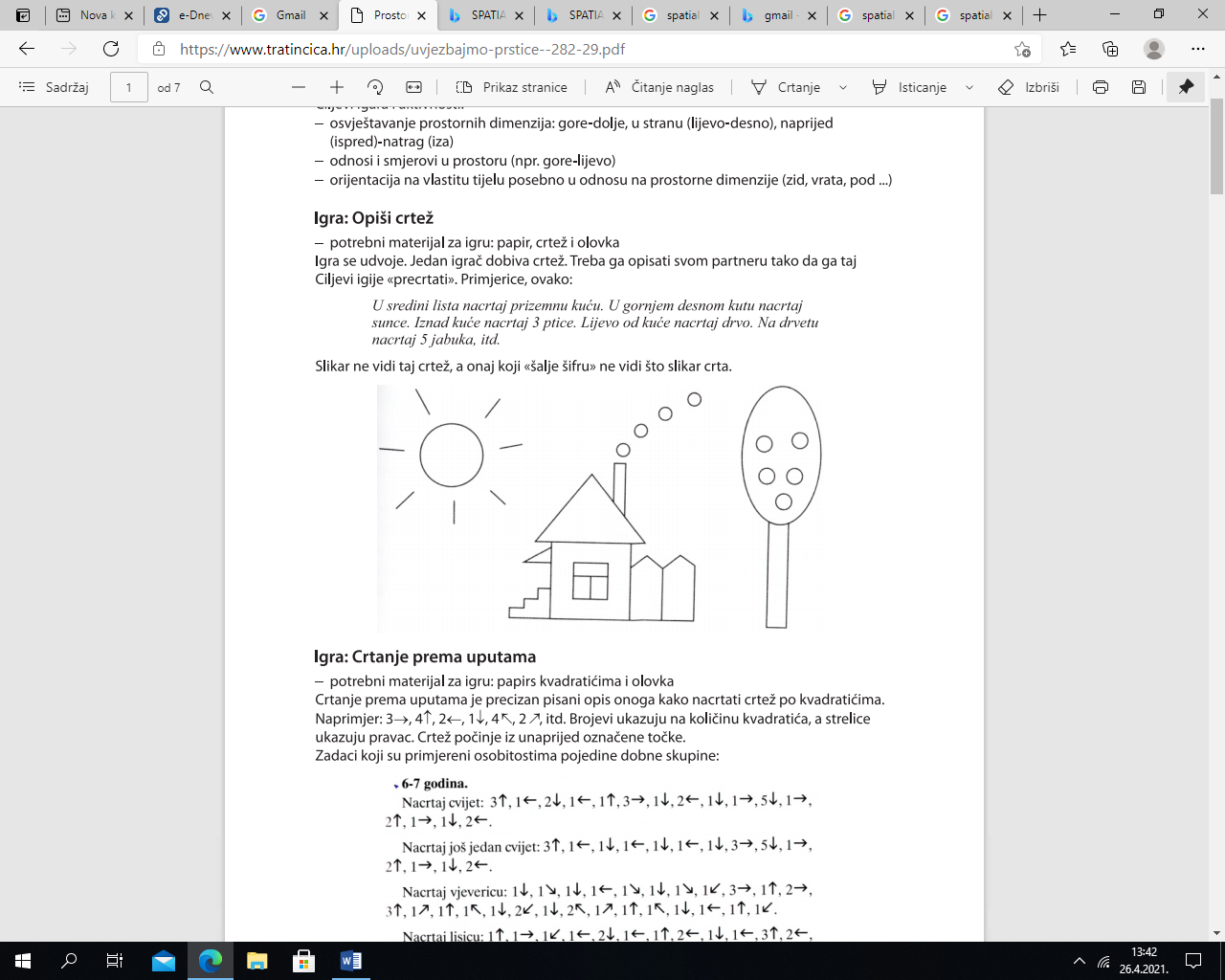 